➡ Directions: Examine the images below, then complete the questions that follow.Directions: Using evidence from the documents above, respond to the task below in the space provided.What was the geographic and historical context for the founding of the Ottoman Empire?Describe the geographic context for founding of the Ottoman Empire.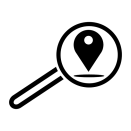 Think Like a Geographer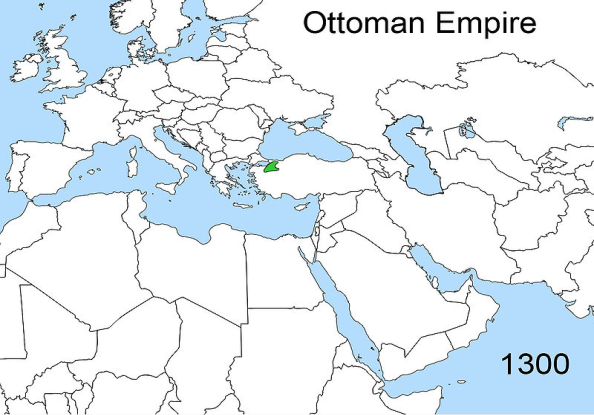 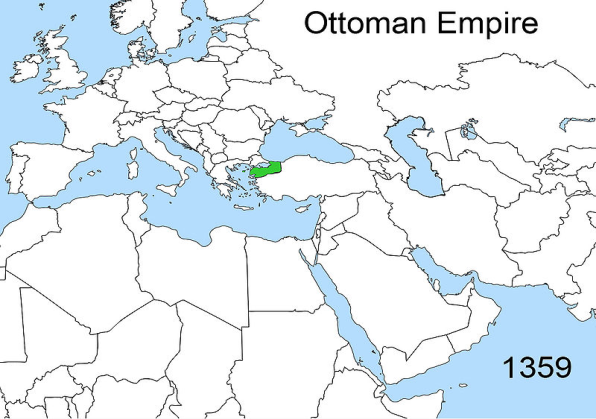 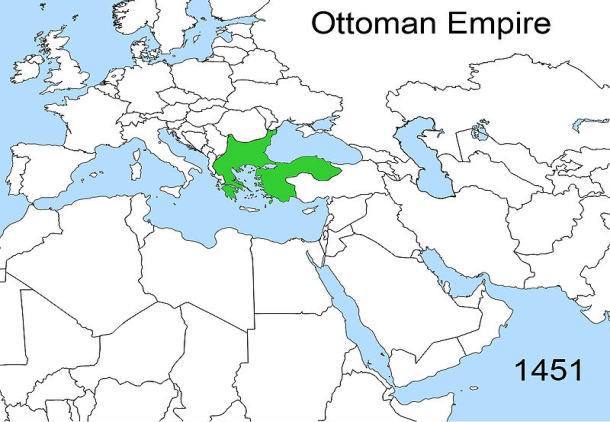 Think Like a Geographer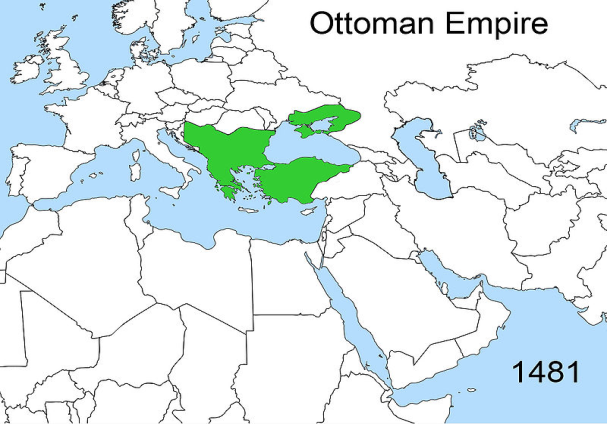 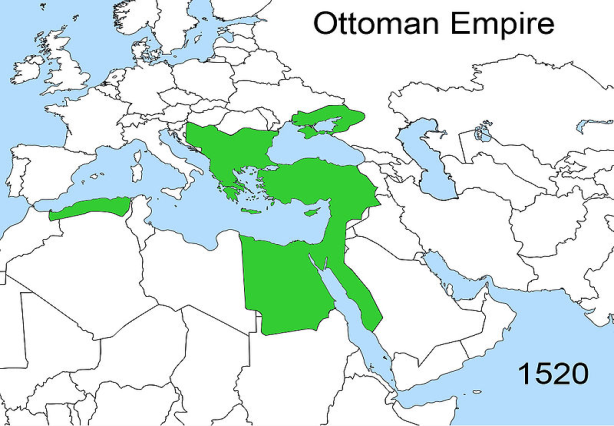 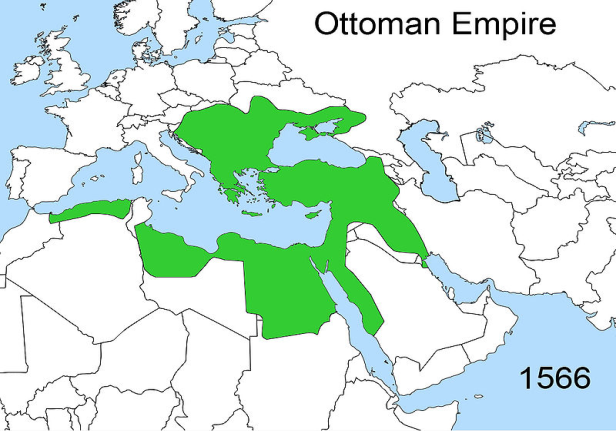 Source: http://en.wikipedia.org/wiki/Ottoman_Greece#/media/File:Territorial_changes_of_the_Ottoman_Empire_1566.jpgAt the height of its power, the Ottoman Empire under Suleiman (1520-1566) controlled large territory in three continents:_________________________________, _______________________________, and _______________________________.Source: http://en.wikipedia.org/wiki/Ottoman_Greece#/media/File:Territorial_changes_of_the_Ottoman_Empire_1566.jpgAt the height of its power, the Ottoman Empire under Suleiman (1520-1566) controlled large territory in three continents:_________________________________, _______________________________, and _______________________________.Source: http://en.wikipedia.org/wiki/Ottoman_Greece#/media/File:Territorial_changes_of_the_Ottoman_Empire_1566.jpgAt the height of its power, the Ottoman Empire under Suleiman (1520-1566) controlled large territory in three continents:_________________________________, _______________________________, and _______________________________.Source: http://en.wikipedia.org/wiki/Ottoman_Greece#/media/File:Territorial_changes_of_the_Ottoman_Empire_1566.jpgAt the height of its power, the Ottoman Empire under Suleiman (1520-1566) controlled large territory in three continents:_________________________________, _______________________________, and _______________________________.Source: http://en.wikipedia.org/wiki/Ottoman_Greece#/media/File:Territorial_changes_of_the_Ottoman_Empire_1566.jpgAt the height of its power, the Ottoman Empire under Suleiman (1520-1566) controlled large territory in three continents:_________________________________, _______________________________, and _______________________________.Source: http://en.wikipedia.org/wiki/Ottoman_Greece#/media/File:Territorial_changes_of_the_Ottoman_Empire_1566.jpgAt the height of its power, the Ottoman Empire under Suleiman (1520-1566) controlled large territory in three continents:_________________________________, _______________________________, and _______________________________.Source: http://en.wikipedia.org/wiki/Ottoman_Greece#/media/File:Territorial_changes_of_the_Ottoman_Empire_1566.jpgAt the height of its power, the Ottoman Empire under Suleiman (1520-1566) controlled large territory in three continents:_________________________________, _______________________________, and _______________________________.Source: http://en.wikipedia.org/wiki/Ottoman_Greece#/media/File:Territorial_changes_of_the_Ottoman_Empire_1566.jpgAt the height of its power, the Ottoman Empire under Suleiman (1520-1566) controlled large territory in three continents:_________________________________, _______________________________, and _______________________________.As the Ottoman Empire grew, new people, particularly non-Muslims, became part of the empire. The Ottoman Empire was diverse and composed of three major religious and ethnic groups:Although conversion to Islam was not demanded of the conquered, many Christians and a few Jews voluntarily converted to have full rights in the empire. Those who did not convert continued to practice their old religions without restriction. For centuries, the Ottoman Empire was the refuge of the Jewish people of Europe, who did not have the freedom of religion in Europe that the citizens of the Ottoman Empire did. Jews expelled from Spain in 1492 found refuge in the Balkans and elsewhere in Ottoman territory, where the sultan decreed they should be welcomed.Source: http://www.newworldencyclopedia.org/entry/Ottoman_Empire The Rise of the Ottoman EmpireDirections: Examine the timeline and images below, then respond to the questions.What was the geographic and historical context for the founding of the Ottoman Empire?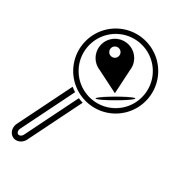 Think Like a Geographer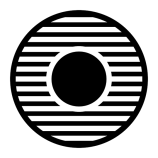 ContextualizeThink Like a GeographerContextualize